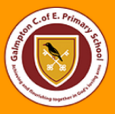 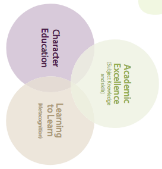 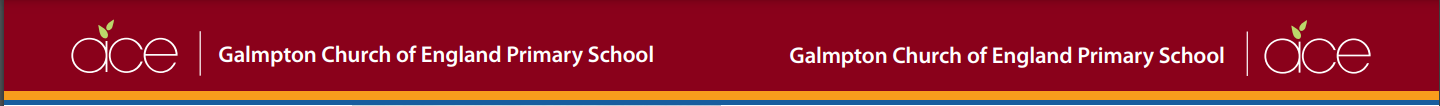                Galmpton C of E Primary Long Term Planner Year 2               Galmpton C of E Primary Long Term Planner Year 2               Galmpton C of E Primary Long Term Planner Year 2               Galmpton C of E Primary Long Term Planner Year 2               Galmpton C of E Primary Long Term Planner Year 2               Galmpton C of E Primary Long Term Planner Year 2               Galmpton C of E Primary Long Term Planner Year 2               Galmpton C of E Primary Long Term Planner Year 2               Galmpton C of E Primary Long Term Planner Year 2               Galmpton C of E Primary Long Term Planner Year 2               Galmpton C of E Primary Long Term Planner Year 2               Galmpton C of E Primary Long Term Planner Year 2               Galmpton C of E Primary Long Term Planner Year 2               Galmpton C of E Primary Long Term Planner Year 2               Galmpton C of E Primary Long Term Planner Year 2Autumn 1Autumn 1Autumn 1Autumn 2Autumn 2Autumn 2Spring 1Spring 1Spring 2Spring 2Summer 1Summer 1Summer 2Summer 2Summer 2Citizenship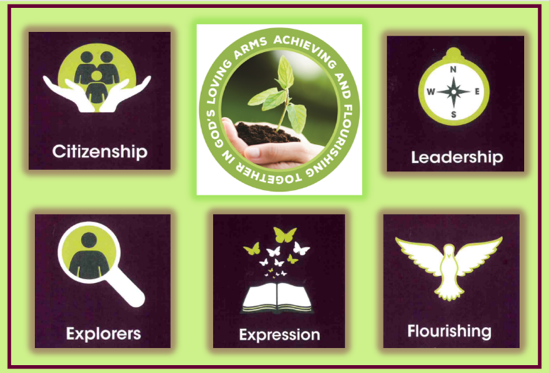 CitizenshipCitizenshipExploration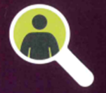 ExplorationExplorationLeadership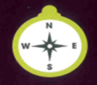 LeadershipExpression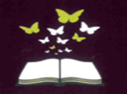 ExpressionFlourishing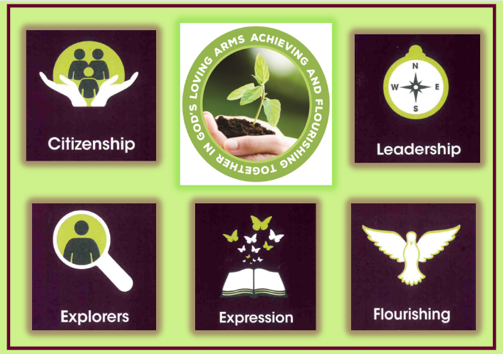 FlourishingCitizenship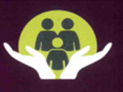 CitizenshipCitizenshipYear Group Key Knowledge and SkillsYear Group Key Knowledge and SkillsYear Group Key Knowledge and SkillsYear Group Key Knowledge and SkillsYear Group Key Knowledge and SkillsYear Group Key Knowledge and SkillsYear Group Key Knowledge and SkillsYear Group Key Knowledge and SkillsYear Group Key Knowledge and SkillsYear Group Key Knowledge and SkillsYear Group Key Knowledge and SkillsYear Group Key Knowledge and SkillsYear Group Key Knowledge and SkillsYear Group Key Knowledge and SkillsYear Group Key Knowledge and SkillsRSHE2 weeks +2RSHE2 weeks +2Geography3 WeeksRWE – DT Cookery 1 WeekScience3 weeksDT2 weeks NarrativeWriting2 weeksHistory3 weeksScience3 weeksNarrativeWriting3 weeksArt  3 WeeksGeography3 Weeks	Science3 weeksHistory4 weeksRSE+2Art2 WeeksWhat is bullying and how not to engage in bullying behaviour What is bullying and how not to engage in bullying behaviour My local areaI can follow a recipeAnimals including humansMake something with a purposeWhole schoolChristmaswritingexperienceI can use simple noun phrases to describeSignificant events (UK)The Great Fire of LondonFoodchainsStory writingWhole schoolwritingexperienceDrawing and PaintingThe UK. Capital cities, rivers & featuresHabitatsSignificant events in my localityI know how males and female bodies are different.Textiles.I can create tapestriesusing a varietyof materials.Key Enquiry QuestionKey Enquiry QuestionKey Enquiry QuestionKey Enquiry QuestionKey Enquiry QuestionKey Enquiry QuestionKey Enquiry QuestionKey Enquiry QuestionKey Enquiry QuestionKey Enquiry QuestionKey Enquiry QuestionKey Enquiry QuestionKey Enquiry QuestionKey Enquiry QuestionKey Enquiry QuestionWhat can we learn from Lupiuta Nyong’o?What can we learn from Lupiuta Nyong’o?Why do people come to Torbay on holiday?How can I make a harvest dish?Why is my body amazing?How can I make a pop-up Christmas card?Can I write a Christmas story that younger readers will love?Why did the Great Fire burn down more houses than other fires?Why do carnivores need plants to survive?How can we twist a traditional tale?How can I create a Cézanne inspired piece of art?How is the U.K. divided but still united?How are animals adapted so they flourish?How did Brunel change the community?How are male and female bodies different?How can I create a woven collage worthy of a community art sale? Writing Genre and Linked TextsWriting Genre and Linked TextsWriting Genre and Linked TextsWriting Genre and Linked TextsWriting Genre and Linked TextsWriting Genre and Linked TextsWriting Genre and Linked TextsWriting Genre and Linked TextsWriting Genre and Linked TextsWriting Genre and Linked TextsWriting Genre and Linked TextsWriting Genre and Linked TextsWriting Genre and Linked TextsWriting Genre and Linked TextsWriting Genre and Linked TextsSulwe by Lupita Nyong’oBiography Sulwe by Lupita Nyong’oBiography Tourist leaflets.Persuasive advertRecipeScientific investigationNarrativeNarrative The Great Fire of LondonDiary entryWho eats what? By Patricia LauberExplanation textWho’s afraid of the Big Bad BookNarrative – twisted taleCritical Review and notetakingArt showcase The big book of the UK by Imogen WilliamsInformation textAsk Dr K Fisher about animals.LetterThe Little Giant By Pauline FrancisExplanation textPoetryTeaching of Other SubjectsReligion and Worldviews – a core subject taught weekly               Music- weekly lessons using the Charanga programme                          MFL-weekly lessons using the PLN Spanish Programme  PE/Games including swimming in KS2 taught weeklyTeaching of Other SubjectsReligion and Worldviews – a core subject taught weekly               Music- weekly lessons using the Charanga programme                          MFL-weekly lessons using the PLN Spanish Programme  PE/Games including swimming in KS2 taught weeklyTeaching of Other SubjectsReligion and Worldviews – a core subject taught weekly               Music- weekly lessons using the Charanga programme                          MFL-weekly lessons using the PLN Spanish Programme  PE/Games including swimming in KS2 taught weeklyTeaching of Other SubjectsReligion and Worldviews – a core subject taught weekly               Music- weekly lessons using the Charanga programme                          MFL-weekly lessons using the PLN Spanish Programme  PE/Games including swimming in KS2 taught weeklyTeaching of Other SubjectsReligion and Worldviews – a core subject taught weekly               Music- weekly lessons using the Charanga programme                          MFL-weekly lessons using the PLN Spanish Programme  PE/Games including swimming in KS2 taught weeklyTeaching of Other SubjectsReligion and Worldviews – a core subject taught weekly               Music- weekly lessons using the Charanga programme                          MFL-weekly lessons using the PLN Spanish Programme  PE/Games including swimming in KS2 taught weeklyTeaching of Other SubjectsReligion and Worldviews – a core subject taught weekly               Music- weekly lessons using the Charanga programme                          MFL-weekly lessons using the PLN Spanish Programme  PE/Games including swimming in KS2 taught weeklyTeaching of Other SubjectsReligion and Worldviews – a core subject taught weekly               Music- weekly lessons using the Charanga programme                          MFL-weekly lessons using the PLN Spanish Programme  PE/Games including swimming in KS2 taught weeklyTeaching of Other SubjectsReligion and Worldviews – a core subject taught weekly               Music- weekly lessons using the Charanga programme                          MFL-weekly lessons using the PLN Spanish Programme  PE/Games including swimming in KS2 taught weeklyTeaching of Other SubjectsReligion and Worldviews – a core subject taught weekly               Music- weekly lessons using the Charanga programme                          MFL-weekly lessons using the PLN Spanish Programme  PE/Games including swimming in KS2 taught weeklyTeaching of Other SubjectsReligion and Worldviews – a core subject taught weekly               Music- weekly lessons using the Charanga programme                          MFL-weekly lessons using the PLN Spanish Programme  PE/Games including swimming in KS2 taught weeklyTeaching of Other SubjectsReligion and Worldviews – a core subject taught weekly               Music- weekly lessons using the Charanga programme                          MFL-weekly lessons using the PLN Spanish Programme  PE/Games including swimming in KS2 taught weeklyTeaching of Other SubjectsReligion and Worldviews – a core subject taught weekly               Music- weekly lessons using the Charanga programme                          MFL-weekly lessons using the PLN Spanish Programme  PE/Games including swimming in KS2 taught weeklyTeaching of Other SubjectsReligion and Worldviews – a core subject taught weekly               Music- weekly lessons using the Charanga programme                          MFL-weekly lessons using the PLN Spanish Programme  PE/Games including swimming in KS2 taught weeklyTeaching of Other SubjectsReligion and Worldviews – a core subject taught weekly               Music- weekly lessons using the Charanga programme                          MFL-weekly lessons using the PLN Spanish Programme  PE/Games including swimming in KS2 taught weekly